CHAPTER 3 DATA COLLECTIONINTRODUCTION:www.clsa-elcv.caData collection is the process of gathering and measuring information on variables of interest, in an established systematic fashion that enables one to answer stated research questions, test hypotheses, and evaluate outcomes.VARIOUS TYPES OF DATACOLLECTION: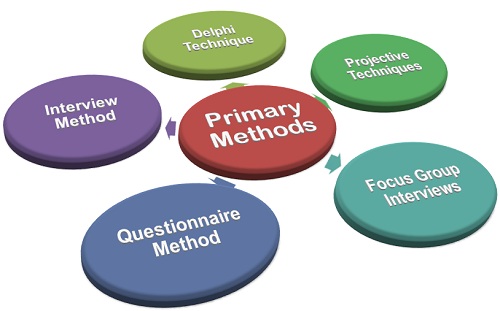 Data Collection TechniquesInformation you gather can come from a range of sources. Likewise, there are a variety of techniques to use when gathering primary data. Listed below are some of the most common data collection techniques.Overview Of Different Data Collection Techniques IMPORTANCE:Regardless of the field of study or preference for defining data (quantitative or qualitative), accurate data collection is essential to maintaining the integrity of research. Both the selection of appropriate data collection instruments (existing, modified, or newly developed) and clearly delineated instructions for their correct use reduce the likelihood of errorsoccurring.A formal data collection process is necessary as it ensures that the data gathered are both defined and accurate and that subsequent decisions based on arguments embodied in the findings are valid.[3] The process provides both a baseline from which to measure and in certain cases an indication of what to improve.TechniqueKey FactsExampleInterviewsInterviews can be conducted in person or over the telephoneInterviews can be done formally (structured), semi-structured, or informallyQuestions should be focused, clear, and encourage open-ended responsesInterviews are mainly qualitative in natureOne-on-one conversation with parent of at-risk youth who can help you understand the issueClick here to see a sample key informant interview.Questionnaires and SurveysResponses can be analyzed with quantitative methods by assigning numerical values to Likert-type scalesResults are generally easier (than qualitative techniques) to analyzePretest/Posttest can be compared and analyzedResults of a satisfaction survey or opinion surveyClick here to see an example of a survey created using the CYFERnetSEARCH Interactive Survey Builder feature.Click here to see a sample survey on middle school youth risk behavior.ObservationsAllows for the study of the dynamics of a situation, frequency counts of target behaviors, or other behaviors as indicated by needs of the evaluationGood source for providing additional information about a particular group, can use video to provide documentationCan produce qualitative (e.g., narrative data) and quantitative data (e.g., frequency counts, mean length of interactions, and instructional time)Site visits to an after-school program to document the interaction between youth and staff within the programFocus GroupsA facilitated group interview with individuals that have something in commonGathers information about combined perspectives and opinionsResponses are often coded into categories and analyzed thematicallyA group of parents of teenagers in an after-school program are invited to informally discuss programs that might benefit and help their children succeedEthnographies, Oral History, and Case StudiesInvolves studying a single phenomenonExamines people in their natural settingsUses a combination of techniques such as observation, interviews, and surveysEthnography is a more holistic approach to evaluationResearcher can become a confounding variableShadowing a family while recording extensive field notes to study the experience and issues associated with youth who have a parent or guardian that has been deployedClick here for an example of an oral history.  Click here for an additional example of an oral history.Documents and RecordsConsists of examining existing data in the form of databases, meeting minutes, reports, attendance logs, financial records, newsletters, etc.This can be an inexpensive way to gather information but may be an incomplete data sourceTo understand the primary reasons students miss school, records on student absences are collected and analyzedClick here for an example of a searchable database of aggregate data on youth risk behavior.